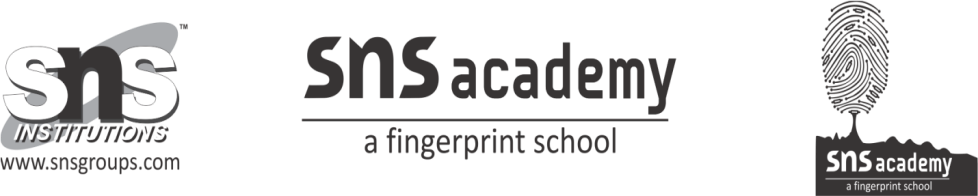                                         CLASS TEST                      (10MARKS)1.  How does Mandela describe the systems of government in his country             (i) In the first decade, and 
             (ii) In the final decade, of the twentieth century?2.   At the beginning of his speech, Mandela mentions “an extraordinary   human disaster”. What does he mean by this? What is the “glorious … human achievement” he speaks of at the end?